ACHS Class of 2021  Support our Seniors YARD SIGNS a Project Graduation fundraiser The 2021 Seniors will have a final year like no other.  Celebrate them all year long with yard signs throughout the community.  Perfect for parents, family, friends & businesses.  Must be pre-ordered & pre-paid in full, Price $12 each, no tax 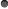 Signs do not come personalized and are 24” by 18” in size  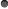 Orders due by 9/22, completion date is @ a week, sign pick up dates, time & location  will be posted on the 2021 Project Graduation Facebook page or you will be  contacted 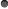 Checks payable to ‘ACHS 2021 Project Graduation’ or exact cash only  Drop off completed form & payment BY SEPTEMBER 22 to either: 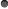 -Anderson County Chamber of Commerce 1090 Glensboro Road Suite 6A or -Sweet Mash Southern Goods 101 South Main Street or mail to ACHS Project Graduation, 1068 Ninevah Road, Lawrenceburg, KY 40342 AC Sign Option #1      Sign Option #2  Name____________________________________________________________________  Phone #_____________________________________ Payment: circle CHECK or CASH  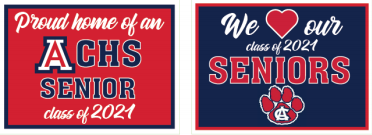 Email_________________________________________________________________________                Yes, I would like to order:     Sign Option #1 _________ quantity needed            Sign Option #2 _________ quantity needed